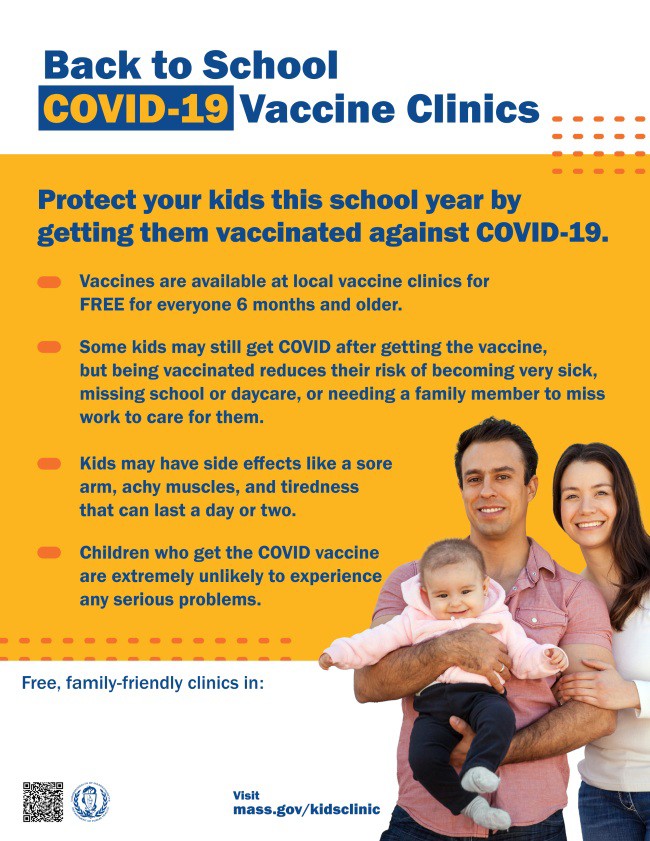 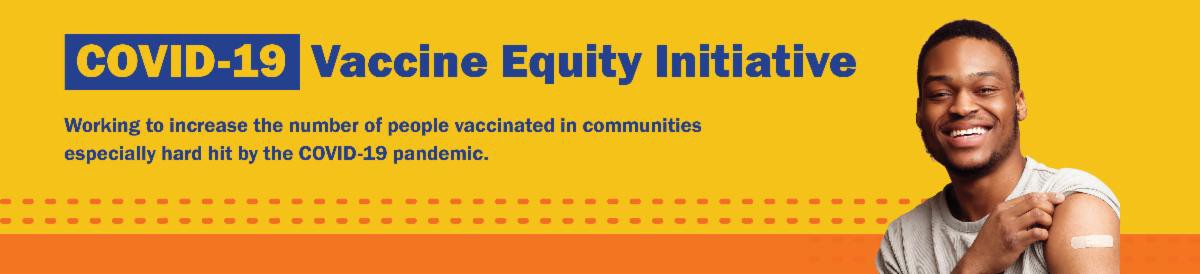 VACCINATIONS CONTINUE FOR BACK TO SCHOOLThere's still time to add COVID-19 vaccination to your back-to-school checklist!Being vaccinated reduces children's risk of becoming very sick, missing school or day care, or needing a family member to miss work to care for them. Learn more.Throughout September, DPH is providing 170+ options for free COVID-19 vaccination clinics. Find a clinic near you.NEW! Help spread the word with a customizable flyer! Click in the flyer's footer to add your organization's logo or clinic details.Other materials are also available:Flyers (in 12 languages)Graphics for Twitter and Facebook Flyer for teachers and school staffUPDATED BOOSTERS NOW AVAILABLE IN MAUpdated COVID-19 boosters were recently authorized by the FDA and recommended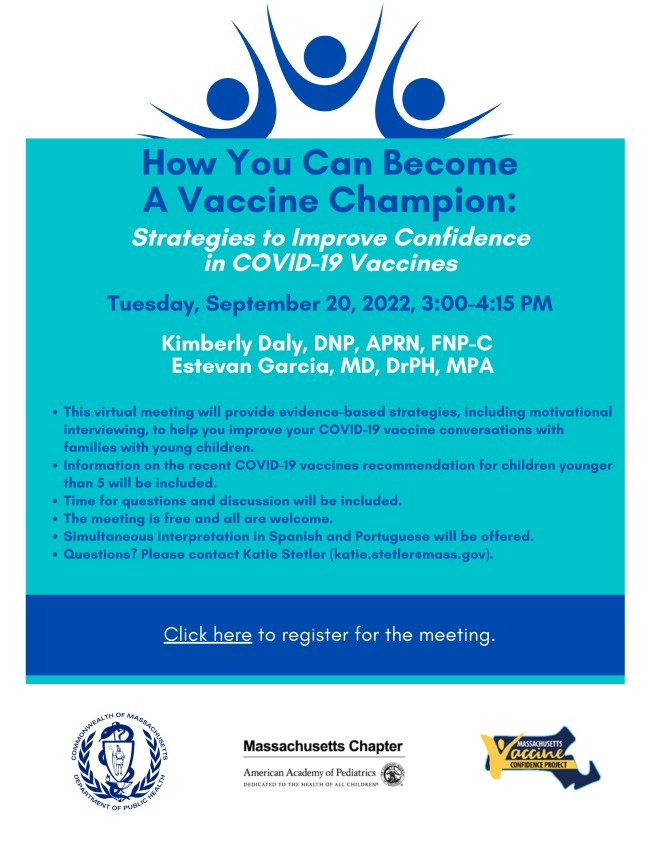 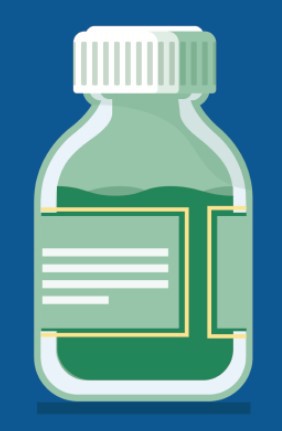 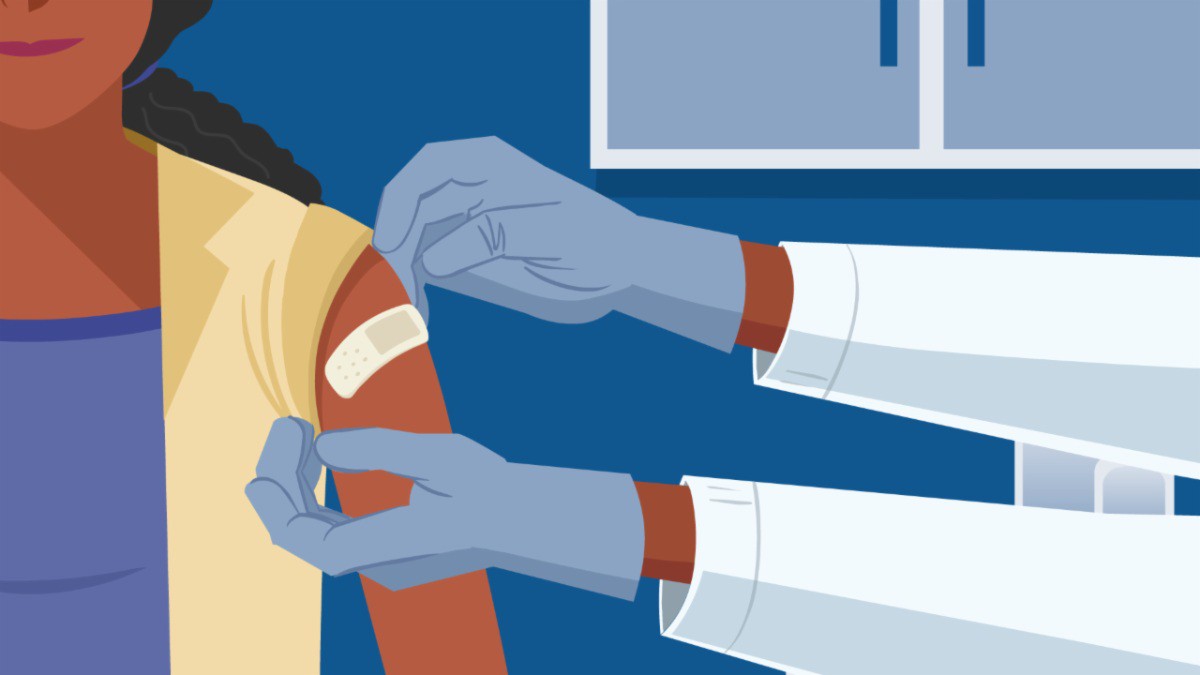 VACCINES TO CHILDREN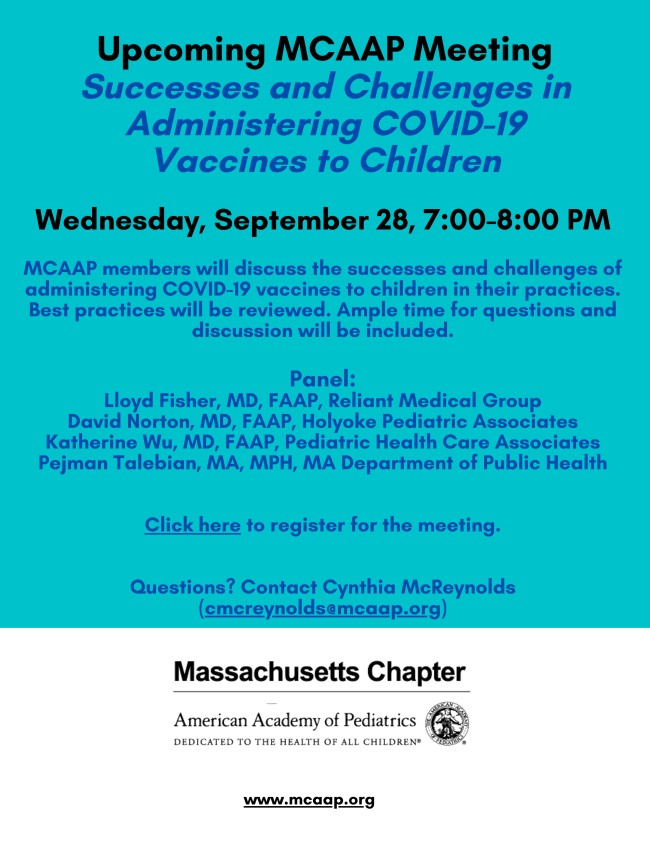 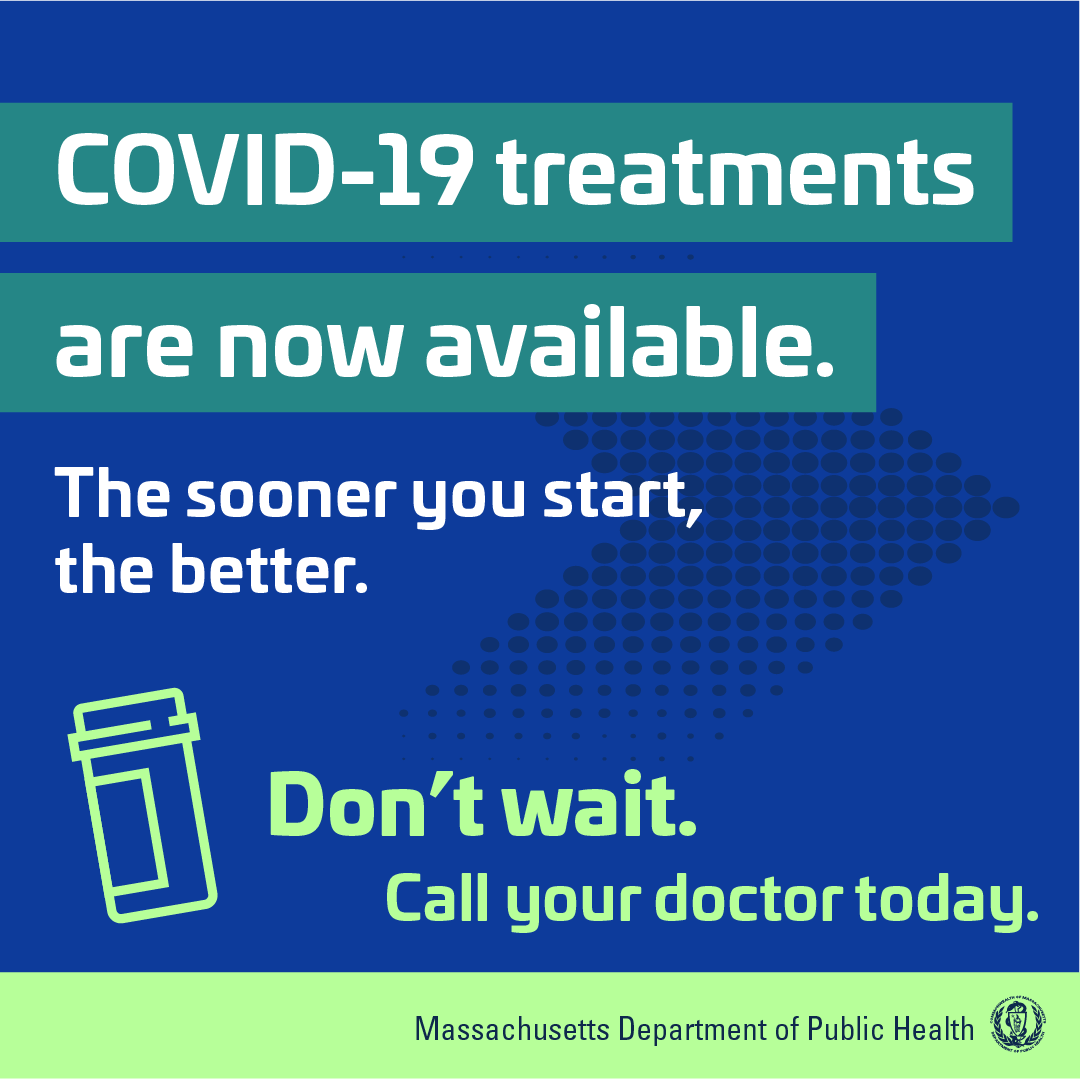 On September 28, the Massachusetts Chapter of American Academy of Pediatrics (MCAAP) is hosting a meeting for medical professionals to discuss the successes and challenges of administering COVID-19 vaccines to children in their practices. The meeting is open to members and non-members, and there will be ample time for questions anddiscussion. Learn more, and register here.FREE COVID-19 TREATMENTS AVAILABLE — NOW WITH NEW PHONE OPTION FOR TELEHEALTH!Free, safe, and effective treatments for COVID-19 are available across MA. They can help prevent hospitalizations and reduce the risk of severe disease.Telehealth consultations are now available via phone, in addition to online. Consultations can be accessed in 10+ languages.Several resources are available to help promote these treatments:Telehealth flyer (in English, Haitian Creole, Khmer, Spanish, and Portuguese)Shareable video and fact sheet Videos with local physicians discussing treatment options (in English, Spanish, and Haitian Creole)Learn more about how to access treatment, including telehealth and in-home options.COVID-19 VACCINATION FOR CHILDREN AGES 6 MONTHS AND OLDERSeveral materials are available to help promote COVID-19 vaccination for children ages 6 months+:Fact sheet (12 languages) DPH social media graphic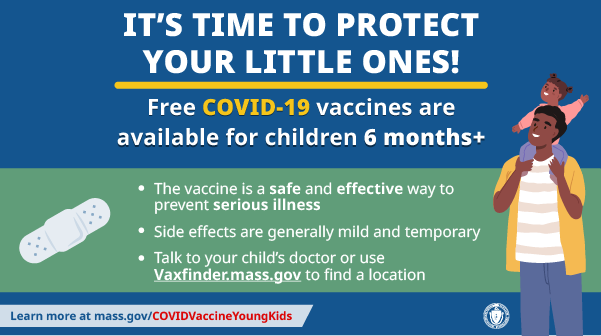 OUTREACH AND EDUCATION MATERIALSCOVID-19 Vaccine FAQsCOVID-19 Therapeutic Information (including telehealth) Weekly Provider Bulletin (latest edition published 9/7/22)Trust the Facts, Get the Vax Campaign Materials (organized by audience, including general, parents and pregnant people, youth, young adults; available in 12 languages) Multilingual COVID-19 Materials (videos and printables; organized by language) COVID-19 Funeral Assistance from FEMA (including one-pager with key info available in multiple languages)COVID-19 Vaccination Tools for EmployersArchive of COVID-19 Vaccine Communications Updates (past editions of VEI Roundup)FIND A COVID-19 VACCINE OR BOOSTERMass.gov/KidsClinic (family-friendly clinics through September)Vaccine FinderFind, Schedule, or Sign Up for a Mobile COVID-19 Vaccination COVID-19 In-Home Vaccination ProgramRequest a Copy of Your Vaccine CardMethuenIn Methuen, Melita Farms hosts a weekly clinic at their farm stand in partnership with the Vaccine Equity Initiative, the Methuen Health and Human Services Department, and Cataldo Ambulance. On August 27, Melita Farms held a back-to-school clinic with bouncy houses, games, and a backpack giveaway (see photo). 42 vaccines were administered, including 18 first doses. Since June, 251 vaccines have been administered at Melita Farms, including 68 first doses. They will host two more large family-friendly events at their clinics this fall.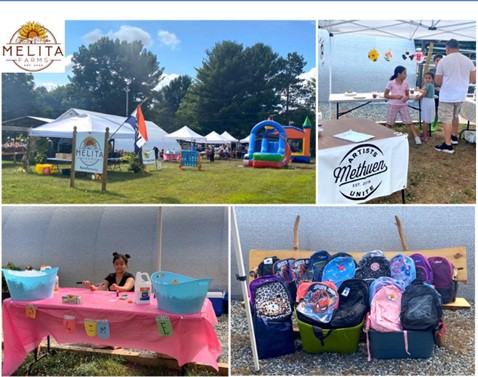 Read More Highlights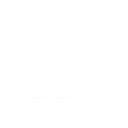 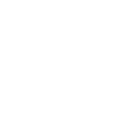 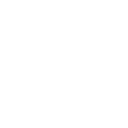 Visit the VEI WebsiteVaccine Equity Initiative | 250 Washington Street, Boston, MA 02108 Unsubscribe vaccineequityinitiative@mass.govConstant Contact Data NoticeSent by vaccineequityinitiative@mass.gov in collaboration with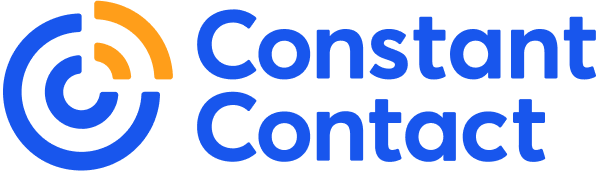 Try email marketing for free today!